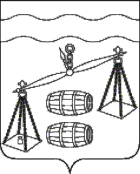                                   КАЛУЖСКАЯ  ОБЛАСТЬ                               СУХИНИЧСКИЙ  РАЙОН                                  СЕЛЬСКАЯ  ДУМАСЕЛЬСКОГО  ПОСЕЛЕНИЯ«СЕЛО ДАБУЖА»РЕШЕНИЕот 27.10.2021 года                                                                                      № 62О признании утратившим силу       В соответствии с Федеральным законом от 02.03.2007 N 25-ФЗ  "О муниципальной службе в Российской Федерации" и Законом  Калужской области от 03.12.2007 N 382-ОЗ  "О муниципальной службе в Калужской области", руководствуясь Уставом сельского поселения, Сельская Дума сельского поселения «Село Дабужа» РЕШИЛА:1. Решение Сельской Думы сельского поселения «Село Дабужа» от 21.06.2008 года  № 119 «Об утверждении Положения о муниципальной службе в СП «Село Дабужа» считать утратившим силу.2. Настоящее Решение вступает в силу после обнародования и подлежит размещению на сайте администрации СП «Село Дабужа».Глава сельского поселения  «Село Дабужа»                                                         Л.Н.Фонаскова                                                                                      